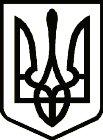 УкраїнаНОВГОРОД – СІВЕРСЬКИЙ МІСЬКИЙ ГОЛОВАРОЗПОРЯДЖЕННЯ01 грудня 2020 року                м. Новгород - Сіверський                            № 151- ОД Про оголошення конкурсу на заміщення вакантної посади         Відповідно до статі 10 Закону України «Про службу органах місцевого самоврядування» та вимог постанови Кабінету Міністрів України від 15 лютого 2002 року № 169 «Про затвердження Порядку проведення конкурсу на заміщення вакантних посад державних службовців»,1.аОголосити конкурс на заміщення вакантних посад Новгород-Сіверської міської ради: головного спеціаліста відділу земельних відносин, головного спеціаліста відділу управління персоналом, головного спеціаліста відділу містобудування та архітектури.  2. Загальному відділу Новгород - Сіверської міської ради  довести зміст розпорядження до керівників управлінь, відділів, секторів Новгород - Сіверської міської ради та підготувати матеріал для розміщення оголошення конкурсу на  офіційному веб - сайті Новгород - Сіверської міської ради та в газеті «Сіверський край». 3.аКерівникам управлінь, відділів, секторів  Новгород - Сіверської міської ради інформувати безпосередньо підпорядкованих працівників про оголошення конкурсу на посаду, зазначену у пункті 1 цього розпорядження. 4.аКонтроль за виконанням даного розпорядження покласти на керуючого справами виконавчого комітету Ткаченко Людмилу Миколаївну. Секретар міської ради                                                                                 Ю. Лакоза   